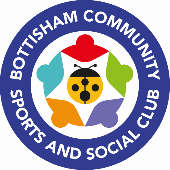 Bottisham Community Sports and Social ClubApplication for Financial MembershipAll applicants will be considered at the next management committee meeting, if refused the club secretary will advise, and all monies will be returned.Please note your membership will only become effective once your membership card has been sent to you. Until then applicants must be signed in as a guest.This form should be completed and handed to the club secretary with the appropriate fee.Financial membership fee of £21.00 (club fee £20.00 and share £1.00.The £1 share is a one off joining share payment) £21 to be paid by cash or cheque for first years membership.The £21 fee covers the membership period to 1st October 2022. The membership year runs from 1st October.You will be supplied with a copy of the rule book which you must familiarise yourself with and adhere to at all times.TITLE...........................FORENAMES................................. ...SURNAME...........................ADDRESS..........................................................................................................................................................................................................................................................................................POST CODE.............................................................DATE OF BIRTH..................................SIGNATURE..............................................................................................................................PHONE NUMBER…………………………………………………………………………….EMAIL ADDRESS.....................................................................................................................Please confirm by ticking the box you are happy for us to contact you by email andhold your data. Data is only used for contacting you on events at the club and is not passed onto third parties.  [     ]PROPOSER (The proposer must have been a club member for 12 months)NAME IN FULL............................................................................................................................................MEMBERSHIP NUMBER.....................................................................SIGNATURE............................................................................................